Srednja medicinska škola 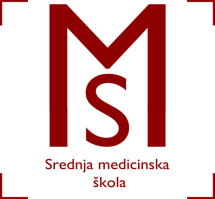 Slavonski BrodV. Jagića 3ARASPORED  VJEŽBI U KABINETIMA I ZDRAVSTVENIM USTANOVAMA ZA                                                        4.c  RAZRED FIZIOTERAPEUTSKI TEHNIČAR/TEHNIČARKAŠkolska godina 2019./2020.NASTAVNI TJEDANPREDMET RADNO VRIJEMEGRUPARADILIŠTE22.10.2.-14.2.KineziterapijaSrij. 9.40-10.25Čet. 8.00-12.553.Školski kabinetORBFMIR22.10.2.-14.2.KineziterapijaSrij.10.40-11.251.Školski kabinet22.10.2.-14.2.KineziterapijaSrij.11.30-12.152.Školski kabinet22.10.2.-14.2.MasažaSrij. 9.40-10.25Čet. 8.00-12.201.Školski kabinetDZSINO22.10.2.-14.2.MasažaSrij.10.40-11.252.Školski kabinet22.10.2.-14.2.MasažaSrij.11.30-12.153.Školski kabinet22.10.2.-14.2.Fizikalna terapijaSrij. 9.40-10.25Čet. 8.00-12.202.Školski kabinet22.10.2.-14.2.Fizikalna terapijaSrij. 9.40-10.25Čet. 8.00-12.202.DZSINO22.10.2.-14.2.Fizikalna terapijaSrij.10.40-11.253.Školski kabinet22.10.2.-14.2.Fizikalna terapijaSrij.11.30-12.151.Školski kabinet